T.C.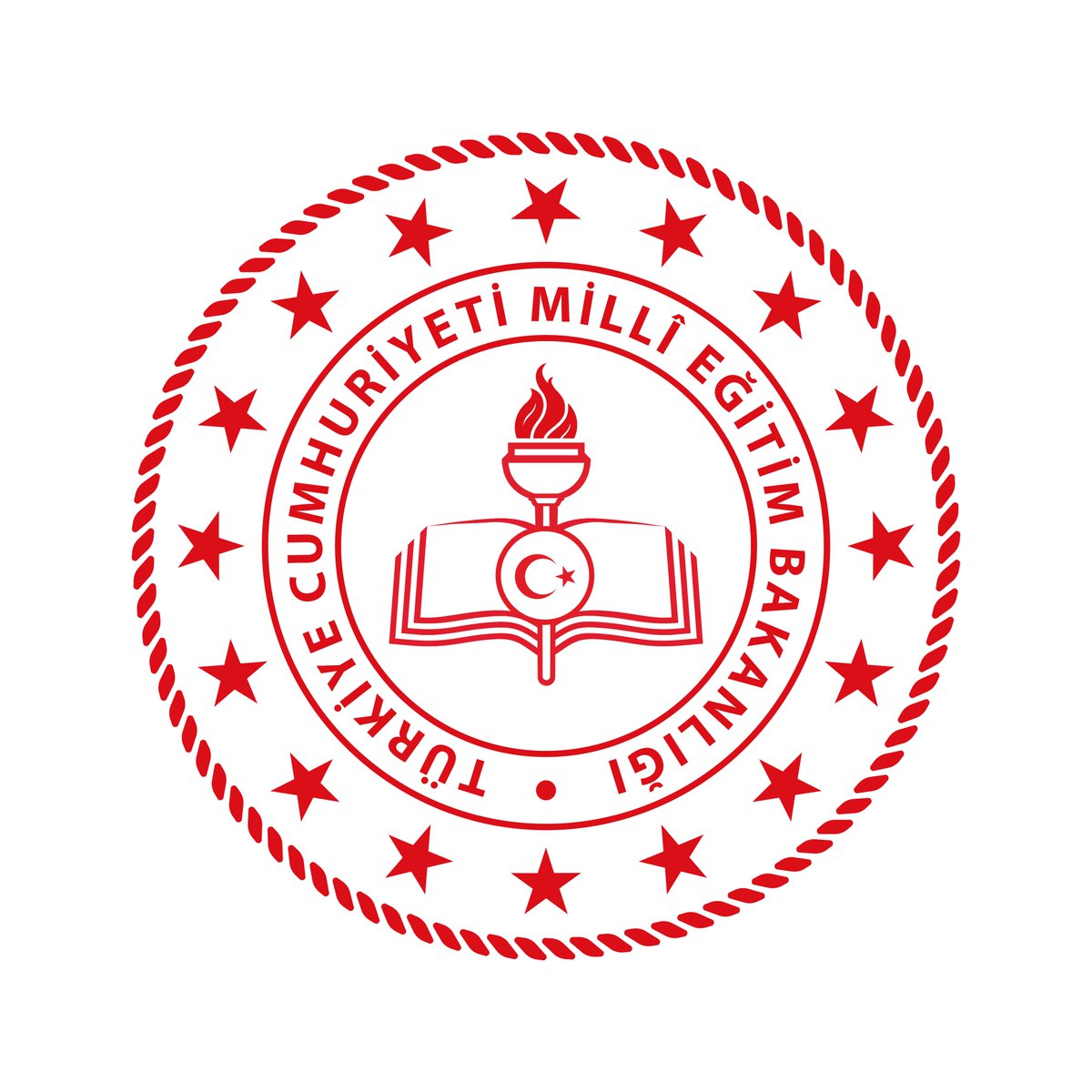 MERSİN VALİLİĞİMilli Eğitim MüdürlüğüBİLGİ NOTUT.C.MERSİN VALİLİĞİMilli Eğitim MüdürlüğüBİLGİ NOTUT.C.MERSİN VALİLİĞİMilli Eğitim MüdürlüğüBİLGİ NOTUTARİHTARİHKİMDENKİMDENKİMEKİMEKONUKONUBİLGİSONUÇ